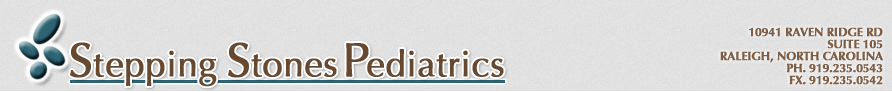 Medical Release Request FormPatient’s Full Name: _____________________________________________ Date of Birth: ________________________
Address: __________________________________________________________________ Phone: (____)_____-______
City, State, Zip: _________________________________________________________ Alt. Phone: (____)_____-______          Fill out this side when transferring records				Fill this side out when transferring records
                  TO Stepping Stones Pediatrics: 				     FROM Stepping Stones Pediatrics:These medical records are being released for the purpose of: (Please select an option)
__ Transfer to another practice because of:  __ Move    __ Change to Adult Medicine   __Other
If other, please explain: ________________________________________________________________________________________
__ Legal
__ Copy for Self
__ Other, Please be specific: ____________________________________________________________________________________This data shall include: (Please select an option
__ Complete Records*
__ Letter needing the following information: ________________________________________________________________________
__ Other, Please be specific: ____________________________________________________________________________________Specific authorization for the release of information protected by state and federal law will be included unless otherwise indicated: Please mark any NOT authorized to be released.
__ Substance Abuse		__ HIV/AIDS		__ Psychiatric/Mental Health (This category would include ADD/ADHD)I understand that I may revoke this authorization at anytime by notifying Stepping Stones Pediatrics and that unless an earlier date is specified, it will automatically expire 90 days after the date affixed before.  A copy of this authorization is as valid as the original.Signature ________________________________________________________________________________________ Date: ___________________

Print Name ____________________________________________________________ Relationship to Child __________________________________

*Records are copied by Healthport and are subject to $.75 per page fee.  If there are questions about your bill or status of your records, call Healthport at 1-800-367-1500.I authorizeI authorize___________________________________Stepping Stones PediatricsName/Facility/Physician Name10941 Raven Ridge Road, Suite 105____________________________________
AddressRaleigh, NC 27614____________________________________(p) 919-235-0543  (f) 919-235-0542City/State/Zip Code____________________________________To Release Medical Records to:Phone Number_______________________________________________________________________Name/Facility/Physician NameFax Number____________________________________
Address____________________________________To Release Medical Records to:City/State/Zip CodeStepping Stones Pediatrics____________________________________10941 Raven Ridge Road, Suite 105Phone NumberRaleigh, NC 27614____________________________________(p) 919-235-0543  (f) 919-235-0542Fax Number